§2002-A.  Exemptions from provisions1.   The following kinds of insurance must be procured from authorized insurers and are not eligible for export in the surplus lines market:A.  Life insurance;  [PL 1993, c. 153, §16 (NEW).]B.  Health insurance, except disability insurance; or  [PL 2019, c. 20, §1 (AMD).]C.  Employee benefit excess insurance.  [PL 1993, c. 153, §16 (NEW).][PL 2019, c. 20, §1 (AMD).]2.   This surplus lines law may not be used to place reinsurance.  Nothing in this subsection prohibits the cession or assumption of reinsurance as otherwise permitted by this Title.[PL 1993, c. 153, §16 (NEW).]3.   Producers with surplus lines authority may procure the following kinds of insurance from eligible surplus lines insurers without adherence to the procedures set forth in section 2004 or any other requirement to determine whether the full amount or type of insurance sought can be obtained from admitted insurers:A.  Wet marine and transportation insurance;  [PL 1993, c. 153, §16 (NEW).]B.  Insurance on subjects located, resident or to be performed wholly outside of this State, or on vehicles or aircraft owned and principally garaged outside this State;  [PL 1993, c. 153, §16 (NEW).]C.  Insurance on operations of railroads engaged in transportation in interstate commerce and their property used in such operations;  [PL 2011, c. 331, §2 (AMD); PL 2011, c. 331, §§16, 17 (AFF).]D.  Insurance on aircraft owned or operated by manufacturers of aircraft or of aircraft operated in commercial interstate flight, or cargo of such aircraft, or against liability other than workers' compensation and employer's liability arising out of the ownership, maintenance or use of such aircraft; or  [PL 2011, c. 331, §2 (AMD); PL 2011, c. 331, §§16, 17 (AFF).]E.  Insurance placed by a producer with surplus lines authority for an exempt commercial purchaser if:(1)  The producer has disclosed to the exempt commercial purchaser that such insurance may or may not be available from the admitted market that provides greater protection with more regulatory oversight; and(2)  The exempt commercial purchaser has subsequently requested in writing for the producer to procure or place such insurance from a nonadmitted insurer.  [PL 2011, c. 331, §2 (NEW); PL 2011, c. 331, §§16, 17 (AFF).][PL 2011, c. 331, §2 (AMD); PL 2011, c. 331, §§16, 17 (AFF).]SECTION HISTORYPL 1993, c. 153, §16 (NEW). PL 1997, c. 592, §48 (AMD). PL 2011, c. 331, §2 (AMD). PL 2011, c. 331, §§16, 17 (AMD). PL 2019, c. 20, §1 (AMD). The State of Maine claims a copyright in its codified statutes. If you intend to republish this material, we require that you include the following disclaimer in your publication:All copyrights and other rights to statutory text are reserved by the State of Maine. The text included in this publication reflects changes made through the First Regular and First Special Session of the 131st Maine Legislature and is current through November 1. 2023
                    . The text is subject to change without notice. It is a version that has not been officially certified by the Secretary of State. Refer to the Maine Revised Statutes Annotated and supplements for certified text.
                The Office of the Revisor of Statutes also requests that you send us one copy of any statutory publication you may produce. Our goal is not to restrict publishing activity, but to keep track of who is publishing what, to identify any needless duplication and to preserve the State's copyright rights.PLEASE NOTE: The Revisor's Office cannot perform research for or provide legal advice or interpretation of Maine law to the public. If you need legal assistance, please contact a qualified attorney.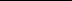 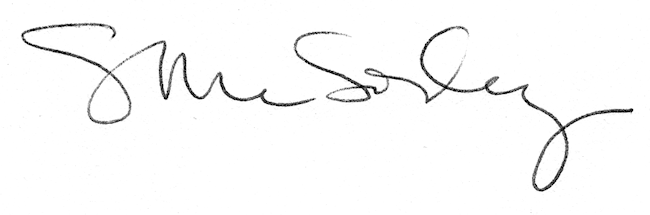 